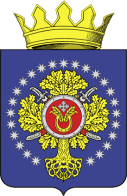 УРЮПИНСКИЙ МУНИЦИПАЛЬНЫЙ РАЙОНВОЛГОГРАДСКОЙ ОБЛАСТИУРЮПИНСКАЯ  РАЙОННАЯ  ДУМАР  Е  Ш  Е  Н  И  Е28 апреля 2022  года	                    № 331О внесении изменений в решение Урюпинской районной Думы от 27 августа 2021 года № 255 «Об утверждении Положения о муниципальном земельном контроле в границах Урюпинского муниципального района Волгоградской области»        Рассмотрев обращение главы Урюпинского муниципального района о внесении изменений в решение Урюпинской районной Думы от 27 августа 2021 года № 255 «Об утверждении Положения о муниципальном земельном контроле в границах Урюпинского муниципального района Волгоградской области» (в редакции решения Урюпинской районной Думы от 02 февраля 2022 года № 293), Урюпинская районная Дума РЕШИЛА:        1. Внести в решение Урюпинской районной Думы от 27 августа 2021 года № 255 «Об утверждении Положения о муниципальном земельном контроле в границах Урюпинского муниципального района Волгоградской области» (в редакции решения Урюпинской районной Думы от 02 февраля 2022 года № 293) следующие изменения:        1.1. В решении:        а) наименование изложить в следующей редакции:        «Об утверждении Положения о муниципальном земельном контроле в границах сельских поселений, входящих в состав Урюпинского муниципального района Волгоградской области»;        б) пункт 1 изложить в следующей редакции:        «1. Утвердить прилагаемое Положение о муниципальном земельном контроле в границах сельских поселений, входящих в состав Урюпинского муниципального района Волгоградской области.»;        1.2. В приложении к решению:        а) наименование изложить в следующей редакции:«Положение о муниципальном земельном контроле в границах сельских поселений, входящих в состав Урюпинского муниципального района Волгоградской области»;        б) абзац четвертый пункта 1.7 изложить в следующей редакции:        «Перечень должностных лиц Контрольного органа, уполномоченных на осуществление муниципального контроля, утверждается постановлением администрации Урюпинского муниципального района.»;        в) пункт 1.8.2 дополнить подпунктом 8 следующего содержания:        «8) совершать иные действия, предусмотренные федеральным законом о виде контроля, настоящим Положением.»;        г) в пункте 4.1.11 слово «(надзорного)» исключить;        д) в пункте 4.5.1 слова «контрольного (надзорного) органа» заменить словами «Контрольного органа»;        е) абзац первый пункта 4.6.1 дополнить словами «либо объекта контроля».        2. Настоящее решение вступает в силу со дня его официального опубликования в информационном бюллетене администрации Урюпинского муниципального района «Районные ведомости».3. Направить настоящее решение главе Урюпинского муниципального района для подписания и опубликовании в установленном порядке.              Председатель                                                  ГлаваУрюпинской районной Думы         Урюпинского муниципального района                          Т.Е. Матыкина                                                  А.Ю. Максимов